      28 сентября 2018 года                                                                                    г. КраснодарМесто проведения: г. Краснодар, ул. Комсомольская, 45Всего членов в Совете Ассоциации — 7.В заседании участвуют 4 члена Совета Ассоциации.Присутствовали:Президент Совета Ассоциации Овчинников К.И.Члены Совета Ассоциации:Шульга Оксана Владимировна (по дов. Овчинников К.И.)  – член Ассоциации;Зайцева Виктория Александровна – член Ассоциации;Коржов Николай Николаевич (по дов. Овчинников К.И.) – член Ассоциации. Место проведения: г. Краснодар, ул. Комсомольская, 45.Всего членов в Совете Ассоциации — 7.В заседании участвуют 4 члена Совета Ассоциации.Присутствовали:Президент Совета Ассоциации Овчинников К.И.Члены Совета Ассоциации:Шульга Оксана Владимировна (по дов. Овчинников К.И.)  – член Ассоциации;Зайцева Виктория Александровна – член Ассоциации;Коржов Николай Николаевич (по дов. Овчинников К.И.) – член Ассоциации.Совет Ассоциации правомочен принимать решения по всем вопросам повестки дня.Председательствующий на Заседании Совета Ассоциации Овчинников К.И.Секретарем назначена Абрамян М. Г.ПОВЕСТКА ДНЯОб исключении из членов Саморегулируемой организации Региональной ассоциации оценщиков.По первому вопросу повестки дня:Об исключении из членов Саморегулируемой организации Региональной ассоциации оценщиков, выступил председатель заседания, Президент Совета Ассоциации Овчинников К. И., который довел до сведения присутствующих, что в Ассоциацию поступило предписание Управления Федеральной службы государственной регистрации, кадастра и картографии по Краснодарскому краю от 10.07.2018, № 09-637/24133, а также рекомендации Дисциплинарного Комитета по исключению оценщиков,  на основании которого Председатель заседания Президент Совета Ассоциации Овчинников К.И. предложил исключить из членов Саморегулируемой организации Региональной ассоциации оценщиков: Голосовали:За - 4;Против - 0;Воздержалось — 0.Решили: Исключить из членов Саморегулируемой организации Региональной ассоциации оценщиков:Председатель заседания                                                       К. И. ОвчинниковСекретарь заседания                                                            М. Г. Абрамян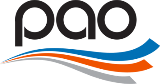 САМОРЕГУЛИРУЕМАЯ ОРГАНИЗАЦИЯРЕГИОНАЛЬНАЯ АССОЦИАЦИЯ ОЦЕНЩИКОВюр.адрес: Россия, 350062, г. Краснодар, ул.Атарбекова, 5/1факт.адрес: Россия, 350000, г. Краснодар, 
ул. Ставропольская, 5, оф. 507тел./факс: 8(861) 201-14-04e-mail: sro.raoyufo@gmail.com  web-сайт: www.srorao.ru №№ в реестреФамилияИмяОтчество100024ПинчуковАлексейСергеевич200034СиняковаЮлияСергеевна300047КаращукЭдуардКонстантинович400050ДжимоваСаидаБубовна500053АчехРусланАскерович600058ИванинаОксанаАнатольевна700060ИзотовИгорьМихайлович800072НовомлинскийАлександрВасильевич900083ЧелядинаСветланаВикторовна1000087БатищеваКристинаВасильевна1100090КоролевАлексейЛеонидович1200099ТюринаВалентинаЮрьевна1300100ЧичЮнусМоссович1400121БратчикОльгаНиколаевна1500126КалашниковаТатьянаАлексеевна1600131ПовещенкоЮрийСеменович1700139ВиноградовОлегАлександрович1800196ВаськовЕвгенийАнатольевич1900163ЛихачевЕвгенийАнатольевич2000164ЛихачеваНинаАнатольевна2100165МарченкоАлександрВикторович2200166МасловАлександрИгоревич2300169ПоздняковАндрейСергеевич2400171СтороженкоСеменВладимирович2500175АкопджановГургенГеоргиевич2600177АлифановВикторВикторович2700178АмбарцумянЭрикАртурович2800187БелицкаяНатальяВладимировна2900188БелицкийГеннадийВасильевич№№ в реестреФамилияИмяОтчество100024ПинчуковАлексейСергеевич200034СиняковаЮлияСергеевна300047КаращукЭдуардКонстантинович400050ДжимоваСаидаБубовна500053АчехРусланАскерович600058ИванинаОксанаАнатольевна700060ИзотовИгорьМихайлович800072НовомлинскийАлександрВасильевич900083ЧелядинаСветланаВикторовна1000087БатищеваКристинаВасильевна1100090КоролевАлексейЛеонидович1200099ТюринаВалентинаЮрьевна1300100ЧичЮнусМоссович1400121БратчикОльгаНиколаевна1500126КалашниковаТатьянаАлексеевна1600131ПовещенкоЮрийСеменович1700139ВиноградовОлегАлександрович1800196ВаськовЕвгенийАнатольевич1900163ЛихачевЕвгенийАнатольевич2000164ЛихачеваНинаАнатольевна2100165МарченкоАлександрВикторович2200166МасловАлександрИгоревич2300169ПоздняковАндрейСергеевич2400171СтороженкоСеменВладимирович2500175АкопджановГургенГеоргиевич2600177АлифановВикторВикторович2700178АмбарцумянЭрикАртурович2800187БелицкаяНатальяВладимировна2900188БелицкийГеннадийВасильевич